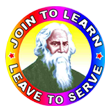 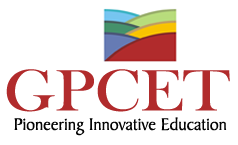 RAVINDRA COLLEGE OF ENGINEERING FOR WOMENG.PULLAIAH COLLEGE OF ENGINEERING & TECHNOLOGY                                                              (Autonomous)Approved by AICTE | NAAC Accreditation with ‘A’ Grade | Accredited by NBA | Permanently Affiliated to JNTUATraining & Placement Cell2018 – 2019                    		                     18th  May 2019Congratulations to the following students who are placed in with 2.04 L PA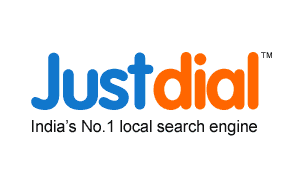  Head of  Corporate Affairs	Copy to Management, Principal (GPCET), Principal (RCEW)HOD’s of GPCET & RCEW (CSE / CIVIL / ECE / EEE / H&S / ME & MBA) Circulation among T & P Coordinators, Staff and StudentsS.NoROLL NUMBERName of the StudentBRANCHCOLLEGE NAME116AT1A0415RAMESHECEGPCET217AT1E0034G KRISHNAVENIMBAGPCET317AT1E0049M MOUNICAMBAGPCET417AT1E0050D MOUNICAMBAGPCET517AT1E0081S.SINDHOORIMBAGPCET617AT1E0094S VASANTHA LAKSHMIMBAGPCET716AT1E0028B JOHN MANOHARMBAGPCET817AT1E0095E VAMSHI KRISHNAMBAGPCET